РЕПУБЛИКА СРБИЈА АУТОНОМНА ПОКРАЈИНА ВОЈВОДИНА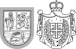 ФОНД ЗА ИЗБЕГЛА,РАСЕЉЕНА ЛИЦА И ЗА САРАДЊУ СА СРБИМА У РЕГИОНУ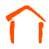 На основу члана 3. и члана 17. Покрајинске скупштинске одлуке о оснивању Фонда за избегла, расељена лица и за сарадњу са Србима у региону (''Службени лист АПВ“, број 19/06 и 66/20), Фонд за избегла, расељена лица и за сарадњу са Србима у региону расписујеЈАВНИ ПОЗИВЗА ФИНАНСИРАЊЕ И СУФИНАНСИРАЊЕ ПРОЈЕКАТА И ПРОГРАМА ОД ЗНАЧАЈА ЗА ПОПУЛАЦИЈУ ИЗБЕГЛИХ И ИНТЕРНО РАСЕЉЕНИХ ЛИЦА У АП ВОЈВОДИНИIПраво учешћа на Јавном позиву имају завичајна, удружења избеглих и расељених лица, као и друга удружења са седиштем на територији АП Војводине која реализују програме од значаја за популацију избеглих и интерно расељених и негују традицију, обичаје, као и српски културни, етнички и верски идентитет.IIПрограми и пројекти за чију реализацију се подноси пријава могу обухватати једну или више следећих области:а) помоћ и подршка избеглим и расељеним лицима б) научно-истраживачка делатноств) неговање културе, традиције и обичаја г) издавачка делатност.IIIОбавезна документација приликом аплицирања на Јавни позив: а) попуњен, потписан и оверен образац пријаве,б) доказ о регистрацији из Агенције за привредне регистре, в) картон депонованих потписа,г) статут удружења (из кога се јасно и недвосмислено може закључити да се удружење бави неком од делатности из члана II овог Јавног позива),д) детаљан предлог пројекта са финансијском конструкцијом,ђ) извештај о претходним пројектима финансираним или суфинансираним од стране Фонда, е) доказ о наменском утрошку средстава добијених од стране Фонда,ж) оверена изјава о прихватању обавезе потписника/корисника средстава Фонда.IVПријаве ће се разматрати и о њима одлучивати по критеријумима из Правилника о условима и поступку финансирања и суфинансирања пројеката и програма од значаја за популацију избеглица и интернорасељених лица у АП Војводини.Непотпуне, неблаговремене, као и пријаве поднете од стране неовлашћених лица, неће бити разматране. Подносиоци пријава на овај Јавни позив могу аплицирати са највише два пројекта и у том случају дужни су да за сваки пројекат поднесу посебну пријаву.У циљу подстицања сарадње у региону, предност приликом доделе средстава ће имати пројекти који се реализују у партнерству са организацијама из земаља региона.VПријаве на Јавни позив могу се подносити од 18. марта до 9. априла 2024. године.Укупна средства опредељена за ову намену износе 9.000.000,00 динара. Максималан износ додељених средстава по по дносиоцу је 300.000,00 динара.За додатне информације у вези са Јавним позивом можете се обратити Фонду за избегла, расељена лица и за сарадњу са Србима у региону путем телефона на број 021/475 4 295 или електронске поште на office@firpisr.rs.Документација се шаље или предаје искључиво у затвореној коверти на адресу: Фонд за избегла, расељена лица и за сарадњу са Србима у региону,Булевар Михајла Пупина 25, 21000 Нови Сад, са назнаком "Јавни позив за финансирање и суфинансирање пројеката и програма од значаја за популацију избеглих и интерно расељених лица у АП Војводини".